Местная казачья общественная организация «Станица Троицкосунгурская» Военно-патриотическое казачье кадетское объединение «Патриот» на базе Муниципального общеобразовательного учреждения                                     «Троицко-Сунгурская средняя школа»                                                                                             МО «Новоспасский район» Ульяновская область Всероссийский конкурс эковолонтёрских и                              экопросветительских проектов                                                            "Волонтеры могут все"Номинация: «Будущее за нами, эковолонтеры»(проекты по созданию проведению детских и молодежных экологических форумов с участие политических и общественных деятелей, ученых, руководителей , представителей органов власти, членов Совета Федерации Федерального Собрания Российской Федерации)Социально-значимый проект «Красная звезда героя»  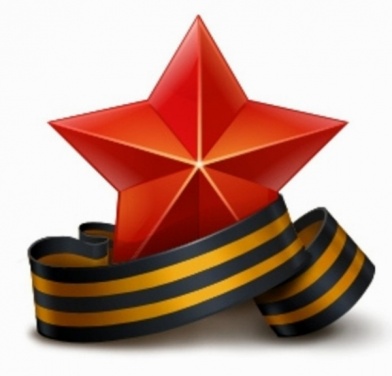 Работу выполнили:кадет Корнишина Милана, ученица МОУ СШ №1 р.п. Новоспасскоекадет Кирсанов Сергей,ученик МОУ «Троицко-Сунгурская СШ»Руководитель работы:Наставник Сотник Мерзлякова О.В.                                                                                МКОО «Станица Троицкосунгурская»,                                                                                                                                                                                                                             учитель физической культуры                                                МОУ «Троицко-Сунгурская СШ»Паспорт проектаАктуальность проекта     Четвертый  год  жители села, гости принимают участие  в параде Победы и шествии Бессмертного полка в селе Троицкий Сунгур Ульяновской области. По селу проезжает военная техника, которая принимала участие в боевых сражениях с фашисткой   Германией. Мы  гордимся тем, что с нами рядом   прадедушки и прабабушки, которые нам рассказывают о своих родителях.  С первых дней войны они сражались на разных фронтах, но за общее дело.   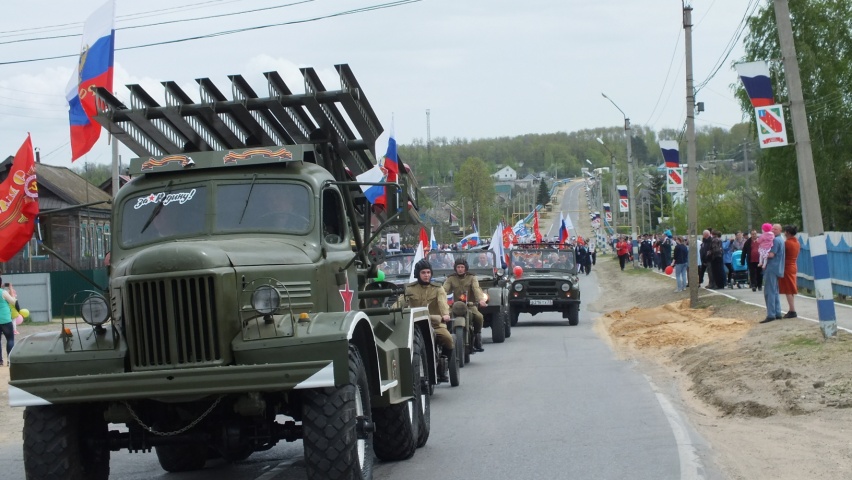   Мой прадедушка  Мерзляков Анатолий Михайлович рассказывал мне, что в  1970-80х годах прошлого столетия, в память о победе в войне 1941-1945 годов,  на домах были установлены красные звезды. К празднованию дня Победы  9 мая  звезда подкрашивалась в красный цвет,  в память о погибших товарищах.  Сегодня красных звезд на домах осталось мало, так как дома продаются или благоустраиваются.     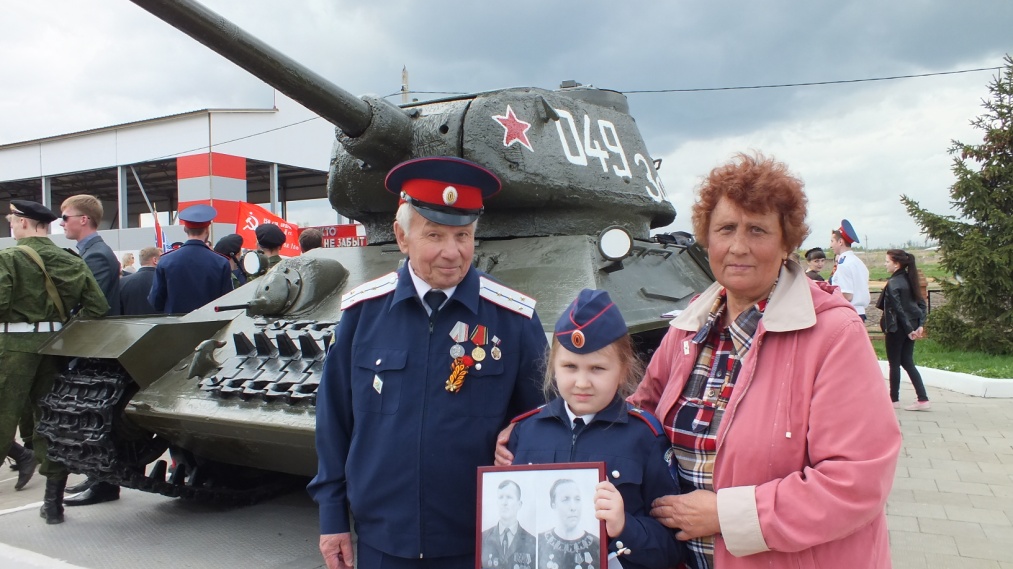     Это не значит, что мы не помним подвиги наших родных.  Ветеранов, участников ВОВ в нашем селе Троицкий Сунгур, к сожалению, уже не осталось.  Необходимо данную традицию восстановить.  Памятные доски, на домах односельчан, помогут увековечить память о своем родственнике, участнике Великой Отечественной войны. Новизна проектаВремя неумолимо бежит вперед, все дальше уходя от тех военных лет. Сегодня мы посещаем ветеранов труда, тружеников тыла и односельчан, отнесенных к категории дети войны.  Каждое  поколение школьников передает своим братьям и сестрам то, что они смогли собрать по крупицам. Социальный проект «Красная звезда героя»,  включает в себя теоретическую и практическую деятельность.  В нем описываются собранные материалы  исторических событий о жизни наших односельчан, в  период с 1941 по 1945 года.  Время неумолимо бежит вперед, все дальше уходя от тех военных лет. Чтобы сохранить память о своих родных я предложила ребятам  составить свою родословную и написать о них в семейной  книге памяти.      Приняв присягу кадетского казачьего движения военно-патриотического отряда «Патриот»,  мы  готовы совместно с кадетами делать всё, что бы память о них была вечной.  Сегодня мы посещаем ветеранов труда, тружеников тыла и односельчан, отнесенных к категории дети войны.  Поздравляем ежегодно с праздниками: «День пожилого человека», с Новым годом, с Днем 8 марта и Днем защитника Отечества и  празднованием дня  Победы 9 мая.                                                                                                                                        Цель проекта   Установить  памятные доски на домах ветеранов и  открыть фото экспозицию «Народная Победа»  для увековечивания памяти о своих родственниках, участниках   Великой Отечественной войны.	       Задачи проекта:       1.  Привлечение кадет, школьников для сбора информации о ветеранах и  проведение  опроса односельчан  для сбора данных, о количестве    домов в которых живут родственники  участников   Великой Отечественной войны;       2.  Проведение  акции по сбору макулатуры, с участие  школьников, жителей села, сотрудников предприятий   для получения  собственных денежных средств на реализацию проекта;     3.  Участие в патриотическом марафоне «Никто не забыт и ничто ни что не  забыто»:  проведение  посадки дубовой аллеи памяти «Я помню, я горжусь!» и открытии  фото экспозиции «Народная Победа»;    4. Распространение информации о проекте и привлечение детских и молодежных  общественных объединений, общественности, социальных партнеров  для реализации проекта в СМИ и сети интернет.       5. Проведение  торжественного вручения памятной доски и установление  фото экспозицию «Народная Победа» на месте заложенной аллеи памяти, для увековечивания памяти о родственниках, участниках   Великой Отечественной войны.Направления работы:поисковая работа;2.      информационно – просветительская работа;3.     организация волонтерской деятельности по проведению мероприятий,          в рамках марафона «Никто не забыт и ничто не забыто»;4.     учебно-исследовательская и природоохранная деятельность;5.     социально – гражданская работа по оказание помощи ветеранам труда,              труженикам тыла и односельчанам, отнесенных к категории дети войны;Этапы проекта:1.     информационно-аналитический;2.     практика - ориентированный;3.    агитационно - просветительский.Планирование мероприятийПредполагаемые затраты и источники финансирования    Источниками финансирования станут:- собственные средства в размере четырех тысяч рублей;- средства  полученные за сбор макулатуры;- средства полученные  в грантовой поддержке;-  со финансирование в размере 20% -ТОС и казачество.      Бюджет проект составляет: Установка памятник досок, торжественное вручение – 68.640.00Проведение  посадки дубовой аллеи памяти «Я помню, я горжусь!»и  выращивание саженцев рублей - спонсорские средства на ГСМ и предоставлении техники -000.00Установка   фото экспозицию «Народная Победа»  и торжественного открытие дубовой аллей памяти -104.900.00Смета расходов на реализацию проекта с учётом средств,               привлечённых на условиях софинансирования Сроки реализации проекта: сентябрь  2018  - май 2020 г.Ожидаемые результаты:Количественные результаты проекта:- привлечение к  данной проблеме общественность села, района и региона;-распространение   опыт работы по проекту  в СМИ и сети интернет поможет найти единомышленников;- привлечение  к участию в социально-значимой проектной деятельности  детских и молодежных общественных объединений  РДШ, РСМ.Качественные результаты проекта:- ребята узнают больше о своих родных и сохранят память о тех доблестных подвигах предков, которые они совершили  в годы войны;-  ребята научатся проводить исследовательские и природоохоранные работы, что будет способствовать благоустройству мест проживания и улучшению экологического состояния своей малой родины;- ребята получать  опыт и знания, участвуя в  реализации  социально-значимых проектов, что способствует  самообразования, воспитанию патриотичности, духовности и нравственности современной молодежи;ПерспективаСоздание семейных архивов, фото альбомом «Моя родословная».Продолжить оказание помощи вдовам участников ВОВ, труженикам тыла и детям войны.Благоустроить места захоронений участников ВОВ и проводить субботники.Подготовить документы на получения грантовой поддержки для строительства  питомник, по разведению и выращиванию саженцев лесных пород,  для проведения посадок аллей памяти   в рамках Федерального проекта «Сад Победы».Активизировать деятельность волонтерского движение, участвуя в мероприятиях всероссийского движения «Волонтеры Победы». Проведение тематических рассказов и экскурсий в парке – Мемориал 65 летия Победы в Великой Отечественной войне.     Вывод: Благодаря социальному проекту «Красная звезда героя»,  Красные звезды «зажглись» на домах  участников Великой Отечественной войны, тружеников тыла и детей войны,  как символ памяти о тех доблестных подвигах, которые совершили наши предки в годы войны. Выращенные дубы украсят наше село Троицкий Сунгур, а  установленная фото экспозиция «Народная Победа»  будет способствовать  увековечиванию памяти о родственниках, участников   Великой Отечественной войны.Волонтеры победы и  Российское Движение Школьников совместно организуют работу по  направлениям: помощь ветеранам, благоустройство памятных мест и воинских захоронений, волонтерское сопровождение парадов Победы и народного шествия «Бессмертный полк», Всероссийские исторические квесты и акции.   Мы может смело считать себя Волонтерами Победы. Мы -  это те, кто гордятся своим прошлым, ценят настоящее.СодержаниеСодержание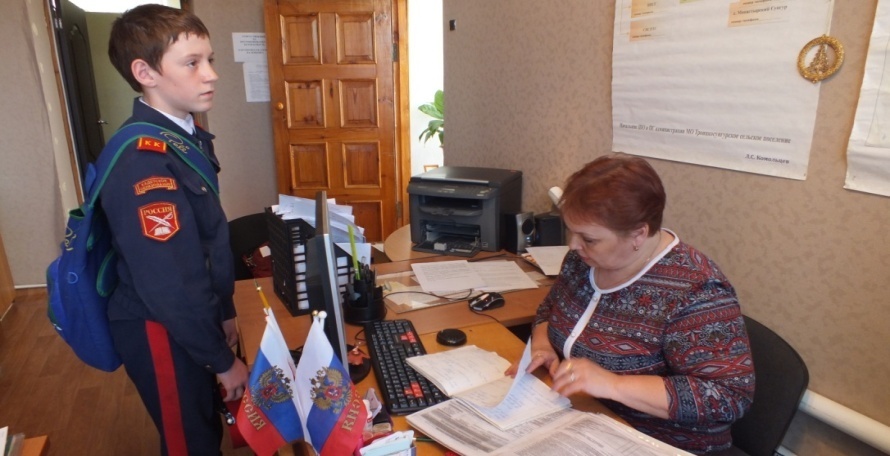     Война – страшное слово. Многие уходили на войну мальчишками, буквально со школьной скамьи. Покидая родной дом, семью и друзей, они думали только о том, чтобы защитить нашу землю от фашистских захватчиков. Вчерашних юных парней и девчат война делала  взрослыми. Потеря близких, разруха и блокадный голод  подвигала на  героические поступки ребят. Они уходили в лес к партизанам, где помогали ухаживать за ранеными. Помогали по хозяйству: приносили  воду для приготовления пищи, собирали в лесу хворост для поддержания огня в костре и   тепла в землянке.  Каждый хотел быть полезен в любом деле, чтобы чувствовать себя бойцом Красной армии.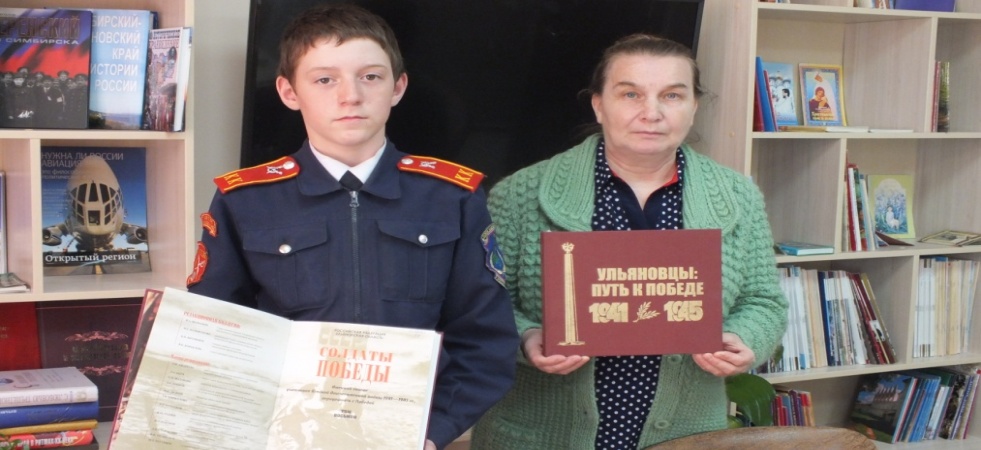  История Троицко-Сунгурского сельского поселения в истории России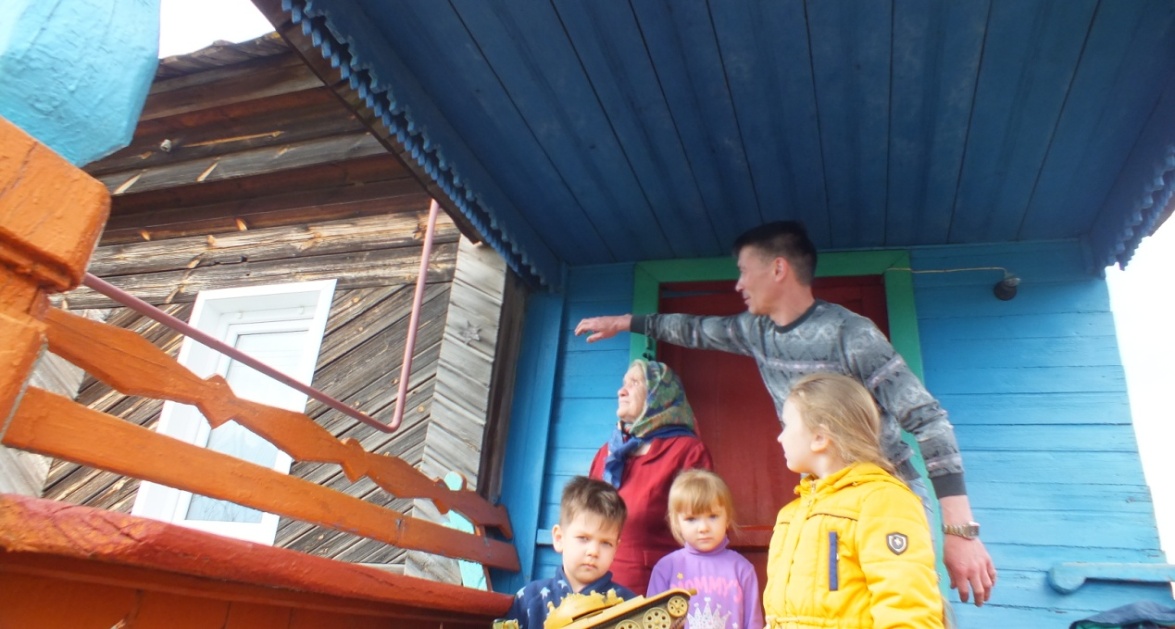       Наши односельчане также  пережили все испытания, выпавшие на их судьбу, и в период    военных и послевоенных  лет. Каждая семья познала боль и утрату своих близких сестер, братье, отцов и дедов. Но страна наша выстояла, объединив все свои силы в борьбе с гитлеровскими захватчиками. 	  В период с 1941-1945 г.г. по Новоспасскому району было призвано  на фронт 6500 тысяч человек. Из них: вернулось 3200 человек,  без вести пропало 1500 человек, погибло  1800 человек.    По Троицко-Сунгурскому сельскому поселению было призвано на фронт 637 человек, вернулось 203 человека, погибло 434 человека.   Горбунова Валентина Васильевна библиотекарь сельской библиотеки предоставила нам  информацию.    Макеева Тамара Федоровна,  специалист  по социальной работе  при администрации Троицко-Сунгурского сельского поселения, предоставила нам информацию о количестве проживающих людей в поселении, что составляет 1680 человек и 625  домовых хозяйств, на период января 2018года.   От Мерзлякова Анатолия Михайловича, бывшего главы  администрации села  Троицкий Сунгур  в период с 1991г. года по 2001г.,   мы узнали, что  количество домов в период послевоенного времени было 285.   Сегодня  только 68 красных звезд находятся на домах участников  Великой Отечественной войны. Красный цвет армейской звезды символизирует память о крови товарищей, пролитой в боях    Красная звезда — геральдический знак, который был символом Красной армии, присутствовал на флаге и гербе СССР. В СССР под ней подразумевалось единство мирового пролетариата всех пяти континентов Земли: пять концов звезды — пять материков планеты. Красная звезда обычно именовалась «марсовой звездой» по имени древнеримского бога войны Марса. В советской традиции Марс символизировал защиту мирного труда. Красная звезда символизировала освобождение трудящихся от голода, войны, нищеты и рабства. Официально символ под названием «марсова звезда с плугом и молотом» был утвержден приказом Л.Троцкого от 7 мая 1918 г. 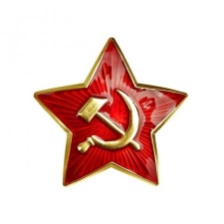       Там же было сказано следующее: «Красноармейский значок есть принадлежность лиц, состоящих на службе в войсках Красной армии. 16 января 1919 г. шитые звезды украсили новый головной убор красноармейцев, которые называть по фамилиям знаменитых красных командиров – «фрунзевкой» и «буденовкой».     Первоначально «Значок красноармейца» носился на груди, но 15 ноября 1918 года приказом РВС РСФСР № 773 звезда стала носиться на головных уборах (ранее - месте расположения кокард), ношение которой распространилось на военных моряков. В приказе отмечалось: «Отныне революционный знак — Красная звезда является выражением единства Красного Флота и Красной Армии».  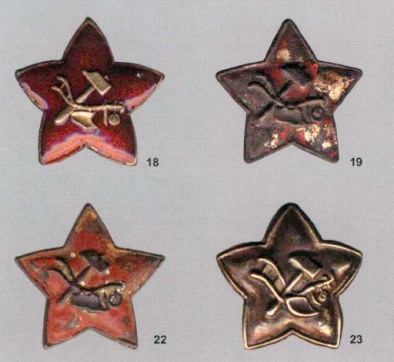 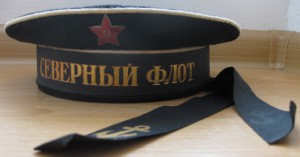 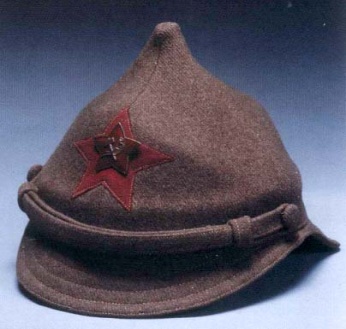 История моей семьи в истории РоссииЯ, Корнишина Милана Александровна, ученица 4 класса  МОУ Новоспасской средней школы   №1  Новоспасского района, Ульяновской области. Воспитываюсь я  в православной семье. Моя мама Мария и папа Александр часто посещаем наш храм Преображения Господня в р.п. Новоспасское. Мои бабушка и дедушка живут в селе Троицкий Сунгур , где я часто бываю в гостях по  выходным и отдыхаю все лето. С раннего детства  моя бабушка Оксана читала мне детские православные книги. С моей прабабушкой Татьяной, по маминой линии,  много и подробно говорили о христианских праздниках и традициях. Мы  стали  прихожанами церкви  Живоначальной Святой Троицы.  В свои 3 года я впервые приняла участие в благоукрашении храмам Живоначальной Святой Троицы, помогая ребятам красить ограду вокруг храма. Ежегодно я и мою друзья, совместно  с прихожанами храма, проводит уборку территории вокруг источника питьевой воды из родника «Поповского».  Проводим операцию «Чисто в доме – чисто на душе» перед празднованием святой Пасхи. Бабушка Оксана  всегда мне говорит: « Православие-это фундаментальная основа нашей жизни и для нашей семьи - это особая и неотделимая часть бытия».     Всей семьёй мы еженедельно посещаем  церковные службы, постоянно подходим к таинству причастия. Мама встала на этот путь уже в осознанном возрасте 28 лет. На одной из служб, после причастия,  на всю жизнь в мамину память врезались слова батюшки: «Теперь ты должна знать самую главную молитву - это отче наш - и постоянно ходить причащаться». Мама  поет в церковном хоре  храма Преображения Господне.    Мой дедушка Виталий, отец мамы,  четыре года строил храм во имя Рождества Христова  в селе Коптевка р.п. Новоспасское. Я глубоко убеждена,  храм в селах играет огромную роль, он является центром духовной культуры села. И вот так постепенно я многое узнавала о православие.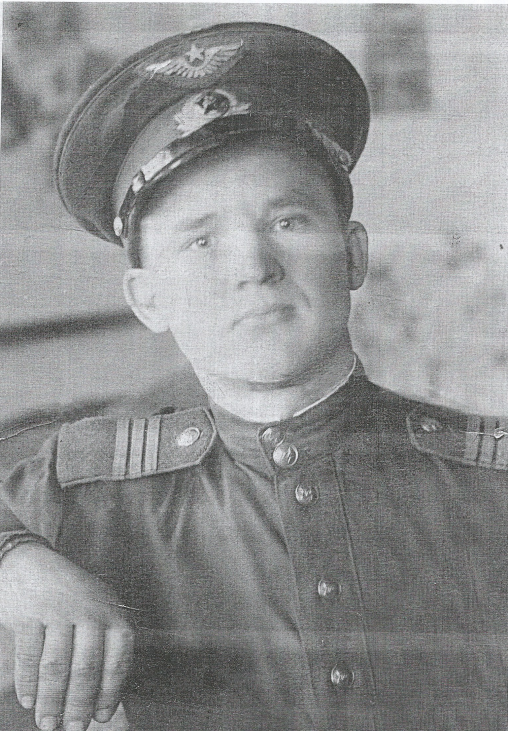 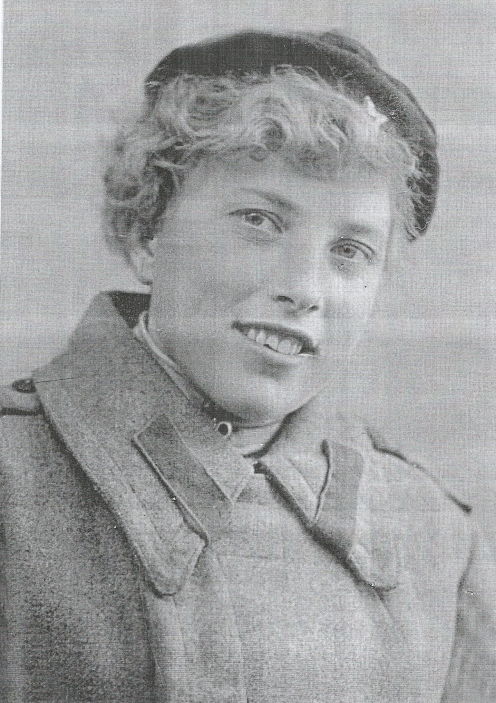      Вера в господа Бога помогает  всем в трудную минуту. Сколько таких минут было прожито участниками боевых сражений за нашу Отчизну во время Великой Отечественной войны. О тех далеких годах мне рассказывал мой прадедушка Мерзляков Анатолий Михайлович.     Его  родители, Захаров Михаил Федорович и его будущая супруга Мерзлякова Анна Тарасовна,  воевали за Родину с фашисткой Германией. Мой прапрадед, Захаров Михаил Федорович  (1922-1996), уроженец с. Пановка,  Николаевского района , Пензенской области . Михаил Федорович окончил войну в звании  сержант. На войне был артиллеристом пулеметного орудия. После войны был  награжден Медалью за «Отвагу» и  орденом «Отечественной войны». Работал  в лесхиме мастером по  сбору сосновой смолы.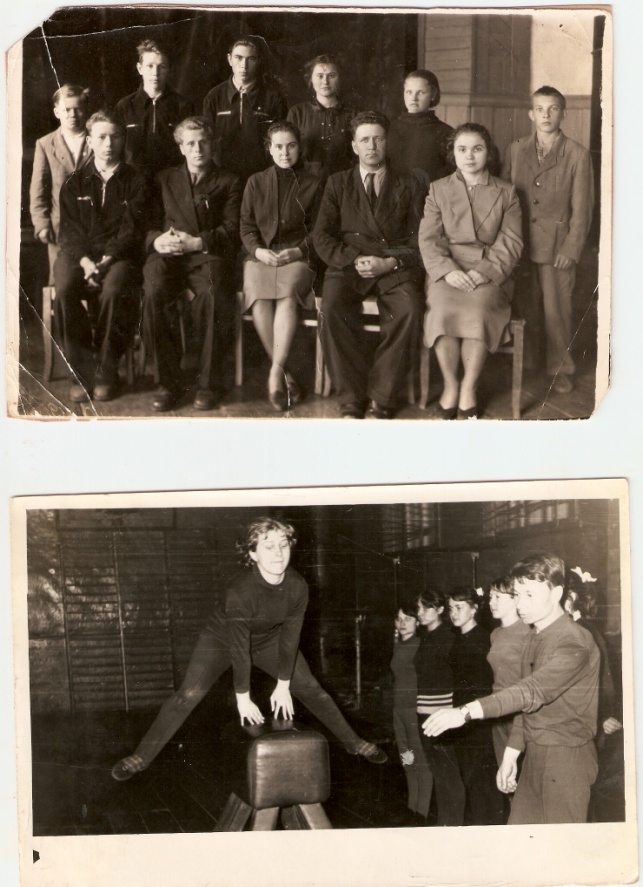            Моя прапрабабушка  Захарова Анна Тарасовна (1923 -1991), уроженка села Троицкий Сунгур р.п. Новоспасское Ульяновской области.  Она всю войну была связисткой, передавая сводки боевых сражений. За подвиги солдат награждены  орденом «Отечественной войны», «Боевого Красного Знамени».            После войны работала в прачечной при школе. Находясь на разных фронтах, они делали общее дело. Защищали свой родной дом, край, великую Россию. После войны  начали свою семейную жизнь в селе Троицкий Сунгур.    Прадедушка Анатолий Михайлович родился в послевоенное время 6 ноября 1945года. 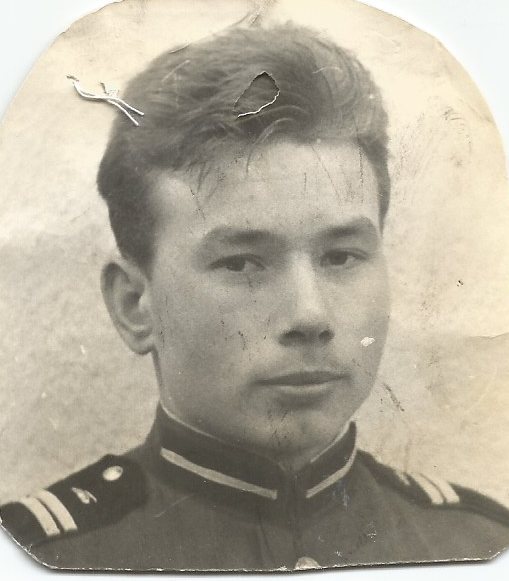   Армейскую службу Анатолия Михайловичу пришлось пройти в  Германии, что оставило неизгладимый след в его жизни.Четыре года воинской службы, укрепили дух и улучшили физическое совершенствование  организма. Дисциплина и ответственность по жизни шла со мной в ногу.         Армейская закалка по жизни его вела в делах  на благо общества. После службы пошел учиться на электрика, а позже на педагога.  Проработав в школе 15 лет, был  избран председателем сельского Совета 1983-87г.  С 1987 по 1991год работал парторгом и с 1991года по 2001год  главой сельского поселения.  Это очень ответственная работа – быть в ответе за жизнь сельчан. Свою жизнь мы строим сами, и только от нас зависит, как написал  в произведении «Как закалялась сталь» Н.А.Островский …Надо прожить, так,  чтобы не было больно,  за бесценно прожитые годы. Сегодня он получил новое «звание» - дети войны и дети  послевоенного времени.	В память о тех, кто воевал за наше светлое будущее, я решила принять участие в социальном проекте «Красная звезда героя», который проходит в селе Троицкий Сунгур. Организаторами данной акции выступил кадет Кирсанов Сергей ВПККО «Патриот», под руководством наставника Сотника  Мерзляковой Оксаны Викторовны, моей бабушки. И, я не осталась в стороне.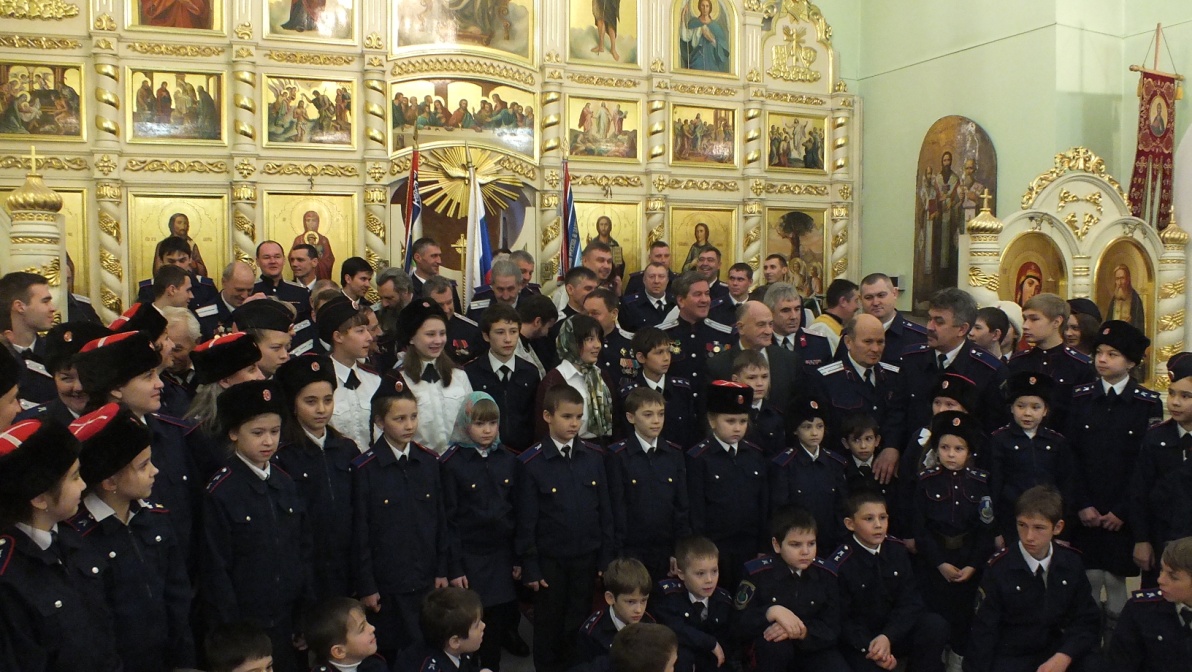 История моей семьи в истории России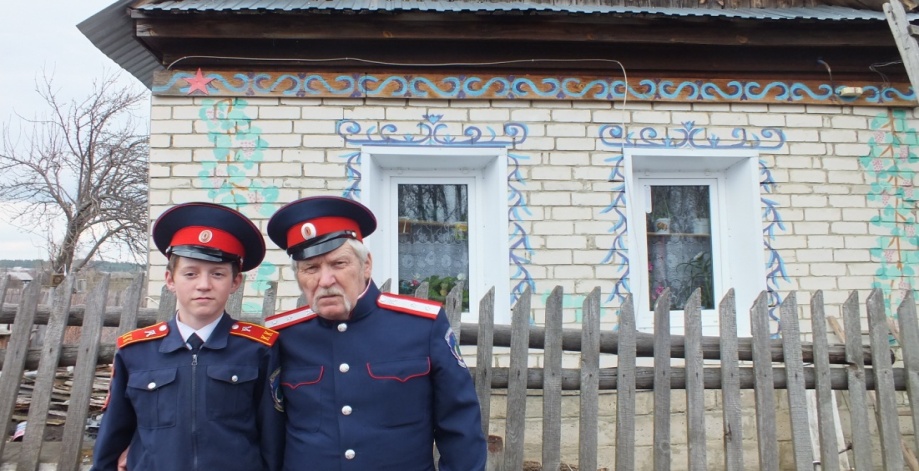        Я, Кирсанов Сергей, живу в Ульяновской области Новоспасского района, в  селе Троицкий Сунгур. Родился 29 ноября  2005 года, учусь в 8 классе в  Троицко-Сунгурской средней школе.     Осенью  2015 года в нашем селе начала свою деятельность местная общественная организация Новоспасского  района «Станица Троицкосунгурская», во главе с  атаманом Мясниковым Григорием Николаевичем. В селе началось возрождение казачества.         Наша школа с 2016 года вошла в состав Ульяновского отдела  СКВРиЗ, где действуют  два  казачьих кадетских объединения  обучающихся. Вступить в ряды казаков станицы, было решено на семейном совете.          Мой дед Кирсанов Сергей Григорьевич и я, Сергей Кирсанов, стояли во главе нашей семьи. Моя бабушка Любовь Ивановна и сестра Ксения нас поддержали. Сегодня его уже нет рядом, о чем я с болью думаю каждый день.       В школе обучаются почти 200 человек, а нас кадет, добрая половина. Наши наставники Причалов Николай Михайлович,  Мерзлякова Оксана Викторовна помогают нам в учебе, воспитывают в нас дружеские взаимоотношения с ребятами, ответственность и  умение работать в команде. Наша большая кадетская семья – это  еще один мой дом, где я чувствую  свою ответственность за тех, кто находится со мной с утра и до вечера.    Так получилось в моей жизни, что мы с сестрой рано остались одни, без родителей. Это стало первым жизненным испытанием в нашей жизни. Найти себя и стать человеком очень сложно. Понять свое предназначение  и найти свое место в этой жизни порою нелегко не только ребенку, но и взрослому.       На занятиях по духовно-нравственному воспитанию мы часто просматриваем фильмы о героях нашего времени, и  времён Великой Отечественной войны.  Читаем с кадетами  рассказы о матерях - героях и о детях – героях,  кому еще не было  10 и 15 лет. Порою, от увиденного мною на экране,  трудно было сдержать слезу. Я не понимаю, почему люди делали и делают  нечеловеческие поступки, лишая их крова, семьи и даже жизни. Каждый раз я ловлю себя на мысли, что нас испытывает на прочность кто- то или что- то.  Я уверен в том, что в  жизни есть место для подвигов простых, человеческих. Быть хорошим человеком – это уже подвиг. 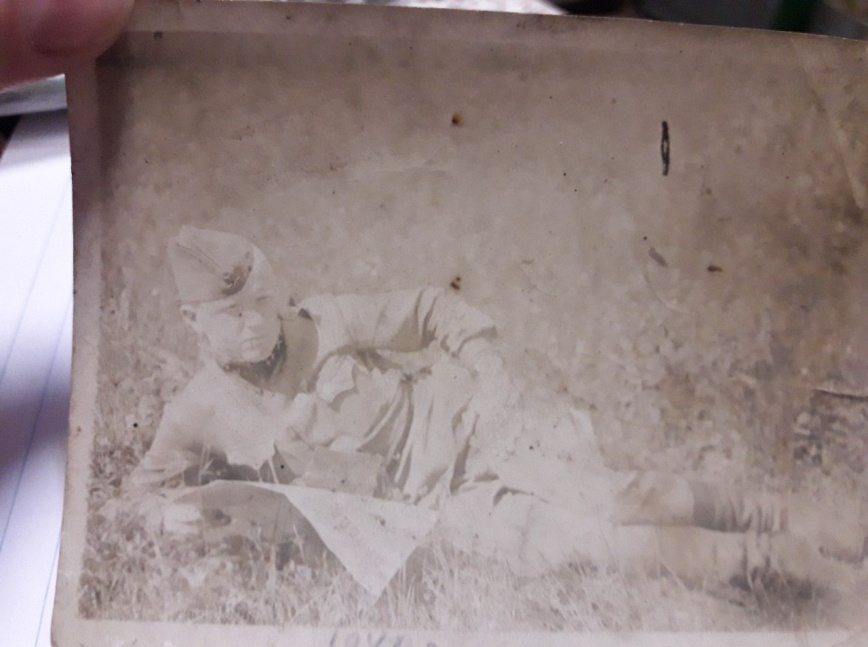     Война не обошла стороной и нашу семью. Мой прадед Кирсанов Григорий Семенович (1918-1977) в сороковых годах служил на границе, где его застала война. Он  был командиром артиллерийского расчета. Советские артиллеристы в своей массе сражались храбро, но несли большие потери. Григорий Семенович  рассказывал, что как командир при себе он имел револьвер, но больше оружия у них не было, ни винтовок,  ни снарядов. В связи с внезапной войной не все части армии были обеспечены оружием для ведения боевых действий. На всех у них была всего одна пушка  « сорокопятка», с одним боевым снарядом. 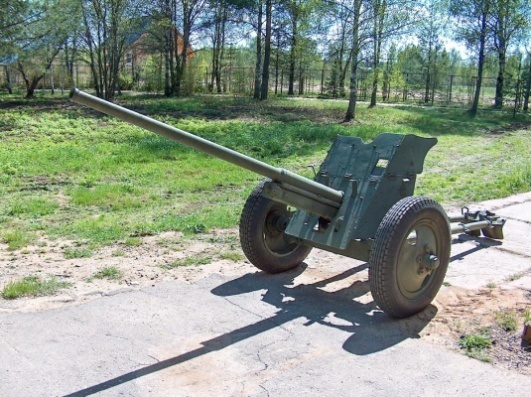        Пушка предназначалась для борьбы с танками, самоходками и бронемашинами противника. Противотанковой пушкой они выстрелили прямой  наводкой по противнику, успев сделать один выстрел.  Так как боеприпасов не было,   их сразу взяли в плен.  Всю войну прадед пробыл в концлагерях. С начала в Бухенвальде, далее в Бельгии. Трижды бежал, но,   не зная местности,  их опять  ловили и возвращали в концлагерь. В1945 году  их освободили американцы. Послевоенное время был в ссылке, восстанавливал город Сталинград, ныне Волгоград. Был награжден Почетной грамотой за хорошую работу. В это период времени он познакомился с моей прабабушкой Озимковской Ниной Сергеевной.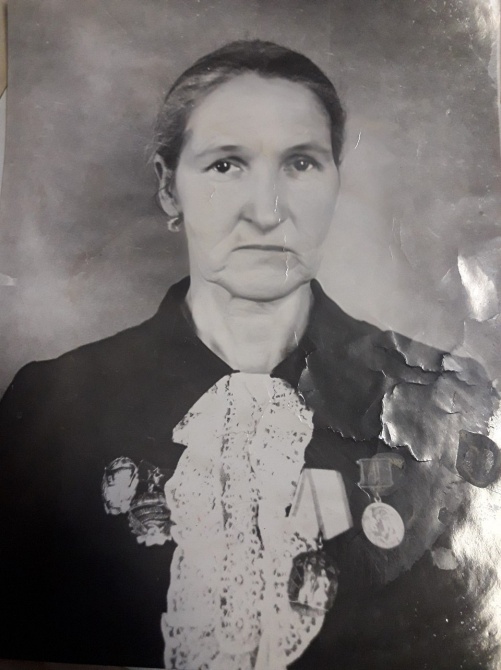     Озимскова  Нина Сергеевна  (1923-2003) родилась и выросла в городе  Сталинграде, там же добровольцем с сестрой ушла на фронт.  Всю войну она воевала в рядах   армии Константина Константиновича Рокоссовского, и  дошла до  Берлина. После окончания войны  благополучно вернулась домой. В  1956 году они переехали на родину прадеда, в село Монастырский Сунгур, Ульяновской области, Новоспасского района с тремя сыновьями Анатолием, Александром и Сергеем.  Младший сын  Юрием  родился  уже здесь на Ульяновской земле. Несмотря на сложное послевоенное время, прадедушку и прабабушку не испугали трудности.  Рождение  четверых сыновей в то, послевоенное время и сегодня,   можно считать  героизмом. После войны Григорий Сергеевич  работал шофером, а бабушка дояркой в  колхозе «Путь к Коммунизму». Нина Сергеевна неоднократно становилась победителем соревнований среди трудящихся, за что была награждена медалями и орденами. Исследование истории  семей, участников боевых сражений    С 2010 года была начата  работа по  сбору материалов о войне с Германией из семейных архивов участников сражений с ребятами своего класса Мерзлякова Оксана Викторовна, когда  была   классным руководителем.  Сейчас она является  наставником  кадет и учащихся  школы. Поисковая деятельность меня заинтересовала. Так как я, учась в другой школе, то   не могу являться    членом  объединения «Экологический туризм», но я активно принимаю участие во всех мероприятиях, которые они организовывают, как член инициативной группы юных добровольцев и кадет.       Мы сегодня  имеем возможность узнать историю страны, историю войны и историю семей из исследовательского  проекта «Тропою памяти».   Патриотическое воспитание ребят проходило под девизом «Будущее начинается сегодня».        С целью активизации работы с вдовами, оказания им должного внимания, за каждым классом в школе были закреплены вдовы участников ВОВ. Мошкова Александра Ивановна (Краснова-девичья фамилия) - жена Мошкова Иван Петровича. Вся семья узнала и пережила  ужасы войны. Ее отец Краснов Иван Иванович погиб в сентябре 1941года.  Братья: Степан, Егор, Павел, Георгий  ушли на фронт. Из них вернулось только двое. Александре Ивановне  в то время было всего 10 лет.    Так же класс закреплен за учителями, которые находятся на заслуженном отдыхе.  Горбунова Анна Семеновна - проработала в школе 37 лет  учителем начальных классов. Она является  Отличником народного просвещения и ветераном труда. В своей  трудовой книжке имеет только одну запись, учитель Троицко-Сунгурской школы.       Муж Анны Семеновны – Горбунов Николай  Семенович уроженец нашего села, участник  войны с Японией, в период  с августа по сентябрь 1945год.  Николай Семенович от курсанта  дослужился до звания  старшины  танковой роты в 1949году.      Наша поисковая деятельность разделилась на два направления:-  Великая Отечественная война 1941-1945года.-  «Неизвестная война» - война с Японией. Август – сентябрь 1945года.Большая работа была проведена при сборе материала о ветеранах участниках боевых сражений. Жизнь и судьбы 6 семей, 9 человек - участников ВОВ.Сбор информации начали с архивных документов.  Данные занесенные в «Книгу памяти». В ней указано: в каком году, и  какие были сформированы войска. Сбор информации из семейных архивов
    Воспоминания тронули душу каждого, с кем проводилось интервью, и в то же время вдовы  выражали свою радость о том, что  помнят их мужей и отцов, интересуются их жизнью и героическим прошлым, а так же жизнью в послевоенное время. Что нам не безразличны сегодняшние будни. Работа была очень насыщенной и интересной. Открывались новые сведения, из которых выстраивалась новая цепочка событий и действий.История семьи Мошковой  Александры Ивановны Мы начали сбор материалов с использованием ресурсов сети Интернет. Нас заинтересовала маленькая фотография из архива семьи Мошковой Александры Ивановны. На фотографии мы увидели меленький памятник, установленный на открытой местности. Фото было сделано в 1991году. До этого времени эта территория считалась «закрытой».  Благодаря информационным технологиям, увеличив фото,  мы смогли найти информацию.                                         На фото запечатлена  «ВЫСОТА 258.3» - это памятник на братской  могиле  войнам  14 армии и Северного флота, погибших на высоте 258,3 . там было похоронено 1100 человек.  Кольский полуостров занимал значительное место в агрессивных планах гитлеровских захватчиков. Незамерзающий порт был базой Северного флота, а так же выходом на Кировскую железную дорогу, соединяющий Мурманский порт с основной частью страны. Так же их привлекали месторождения никеля для развития промышленности. Им противостояла на суше  14 армия, а  их с  моря  прикрывал корабли Северного  флота. Активные действия  на Кольском Севере начались 29 июня 1941 год.  Западная Лица - Долина Славы, на печально известной высоте 258.3. В годы войны это был плацдарм фашистских войск на восточном берегу реки Западная Лица. Здесь и на нескольких ближайших сопках и развернулась самая жестокая битва за Заполярье, после чего это место стали называть Долиной смерти. Поисковые отряды Мурманской области до сих пор находят здесь останки солдат. Александра Ивановна узнала о своем отце, о подвиге солдат защищавших рубежи нашей Родины.    Проводилось исследование  семьи Кархалевых: отца Александры Ивановны Мошковой (по мужу) и его братьев. С первых дней войны все они были призваны в ряды Советской Армии, для борьбы с фашистскими захватчиками. Нет в России семьи, которую война обошла стороной. Краснов Степан Сергеевич   воевал под Сталинградом. Лейтенант-офицер связи служил  при штабе фронта. Вернулся с войны. Проходил действительная служба до войны по Читой. Краснов Егор Сергеевич  служил  при штабе Маршала К.К. Рокоссовского.  Был награжден Красной звездой, Орденом Отечественной войны, медалью  «За отвагу». После войны он  работал бухгалтером в Промартели. Мошков Ивана Петрович, супруг Мошковой Александры Ивановны,  участник Великой Отечественной Войны.   Родился в 1923году в селе Троицкий Сунгур.  Успешно   окончил  школу  в 1939году. В 1940-1941году  поступил,  учился в военное Пензенское минометное училище, где получил  звании лейтенанта. В начале войны был призван Новоспасским РВК на фронт, где он начал воевать в 17 минометном полку. Участвуя  в боях под Ленинградом, попал в плен, где находился 2 года. Был освобожден частями Советской армии.История семьи Горбуновой Анны Семеновны  Горбунова  Анна Семеновна	родилась 16 августа 1930г. Проработала учителем начальных классов 37 лет. Отличник народного просвещения, ветеран труда.  Имеет государственные награды. Вдова участника  войны с Японией – Горбунова Николая Семеновича.  Горбунов Николай Семенович (супруг Горбуновой Анны Семеновны) родился 12 августа 1926г. в селе Троицкий Сунгур, Канадейской волости, Сызранского уезда. Ульяновской губернии. Окончил 7 классов средней школы. Призван на действительную службу 13 ноября 1943г. В ноябре 1943г. Стал курсантом 1-го стрелкового полка. С  ноября 1944  по май 1945 г.  учился в 31  танковом полку. С 1945 по 1946г. командир пулеметного орудия в 41 гвардейском полку. В дальнейшем командир танка по 1949г. С 1949 года Николаю Семеновичу было присвоено звание старшина танковой роты.   Он принимал участие в военных действиях с Японией с 9 августа по 3 сентября 1945года. До 1951 года находился с частями войск на территории Китайской народной республики. Приказом Верховного главнокомандующего Генералиссимуса Советского Союза товарища Сталина от 23 августа 1945 ода № 372 за прорыв Маньчжуро-Чжалайснурского и Холун-Аршанского укрепленных районов японцев, форсирование горного хребта Большой Хинган, преодоление безводных степей Монголии и освобождении Маньчжурии всему личному составу нашего соединения, в том числе и Вам, принимавшему  участие в боях с японцами на Дальнем Востоке, объявляется благодарность. Командир соединения Герой Советского Союза гвардии Генерал-лейтенант танковых войск            Ф. Катков  / 1 октября 1945года/ награжден медалями: «За победу над Японией!», «30 лет Советской Армии и Флота!»,  Орденом «Отечества II степени».       Еще одна фотография из семейного альбома Горбуновой Анны Семеновны, на которой написаны адреса сослуживцев ее мужа Николая Семеновича. Сделана она в 1951году. Мы сразу же решили написать письма.  Нами были собраны деньги и куплены 21 конверт. Думали, как написать и  что. Возможно, кого - то уже нет в живых.  Как трудно было его составить.  В преддверии празднования Дня Победы над Германией, мы начали с поздравления. Нам было важно получить ответ и найти родственников.   Назад вернулось 10 писем.  Нашего разочарования не было придела. Неужели никого не найдем? На некоторых было указано что «адресат не найден», «адресат умер». Сколько было радости полученному  письму от Николаевой Антонины Трофимовны. Это племянница Мордакина  Григория Николаевича.  Мы узнали о его жизни. Самое главное Антонина Трофимовна помнит о Николае Семеновиче по рассказам дяди и сохранившимся фотографиям. Она прислала нам его фотографию.       Целью нашего поиска была передача собранного  нами материала. Нами написано было еще два письма, но адресат не ответил. Очень жаль. Проблема еще состояла в том, что на сегодня вышли указания для работников почтового отделения, в которых говорится о том, что письмо должно быть вручено лично адресату. Если адресат не найден, то письмо возвращается назад.  На почте не имеют право вскрыть письмо. Но мы еще повторно отправили письма, где было указано «Адресат умер». Это говорит о том, что адрес указан был верно, и человек его не сменил. Мы указали на письме: «Вручить родственникам». Разыскивает поисковая группа.  На этом наша связь была прервана, жаль! Трудно понять с чем это было связано.  Мы не терям надежду. Спустя  восемь лет мы хотим написать письмо в телевизионую передачу «Жди меня». Уверны, что мы сможем найти семьи военных друзей, которы окончили войну не в мае 1945 года, а в сентябре 1945 года.  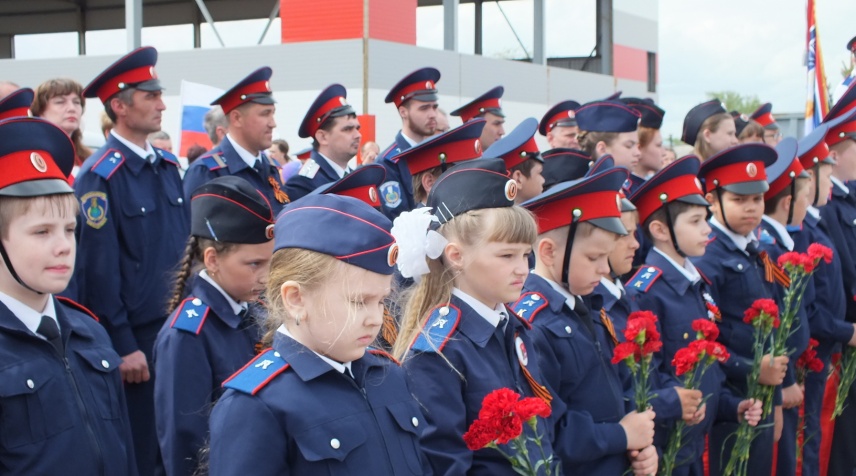      Мы  и наши  друзья-кадеты с большим инетерсом знакомились с материалами  о героях военного и после военного времени. Ветераны Великой Отечественной войны занесены  на пьедестал  «Памяти»,  где есть и наши прадедушки, их братья  и прабабушки.  Чтобы сохранить память о своих родных мы предложили ребятам  составить свою родословную и написать о них в семейной  книге памяти.     Жители нашего села ежегодно возлагают цветы к вечному огню, у памятного мемориала,  нашим солдатам, сражавшимся  в годы Великой Отечественной войны. За время войны с Германией много погибло Советских солдат и мирных граждан. За  подвиги солдат награждали медалью «За отвагу», «За боевые заслуги», орденом «Отечественной войны», орденом «Ленина», «Боевого Красного Знамени» «Красной звезды», «Звездой Героя» и на    каждой награде присутствует Красная звезда.           В послевоенное время «Красная звезда» на доме говорила о том, что здесь жил или живет участник  сражений с фашистской Германией. Герои живут с нами, в нашей памяти! Герои живут среди нас!   Сегодня наше село сильно преобразилось. Строятся дома, улучаются условия жизни односельчан. Красные звезды на домах украсили не только наше село, но и согреют нас своим  теплом.   Мы никогда не должны забывать о тех, кто нам подарил жизнь.Наши новые начинанияСоциально-значимый проект «Красная звезда героя»,  включает в себя теоретическую и практическую деятельность, организованные нами и детскими организациями, по трем направлениям  социально-гражданской активности жителей села  Троицкий Сунгур Новоспасского района Ульяновской области с 2018 по 2020 год.       Реализация первого направления успешно окончилась в 9 мая 2019 года, когда на 80 домах жителей села  Комаровка и  села Троицкий Сунгур   были установлены памятные доски на домах ветеранов, для увековечивания памяти о своих родственников, участников Великой Отечественной войны.	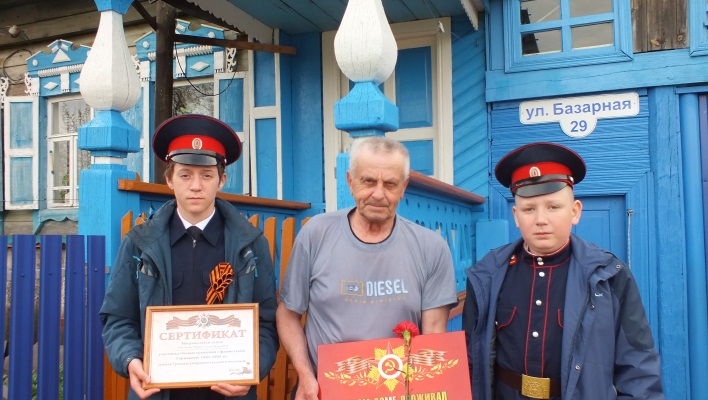     С осени 2018 года по май 2019 года юные экологи занимались исследованием желудей дуба черешчатого, проводили   сбор  желудей,  посадку и пикирование  подращённых молодых сеянцев. В выращивании и посадке принимали участие дошкольники детского сада. Эко-уроки с дошколятами  проводили Авдеева Мария и ее сестра Алёна. Перед нами   встал вопрос о создании  дубовой аллеи памяти «Я помню, я горжусь!», ведь   каждый сеянец был выращен  ребятами, в память о тех, кто ушел на фронт в 1941 году и доблестно воевал за нашу родину.    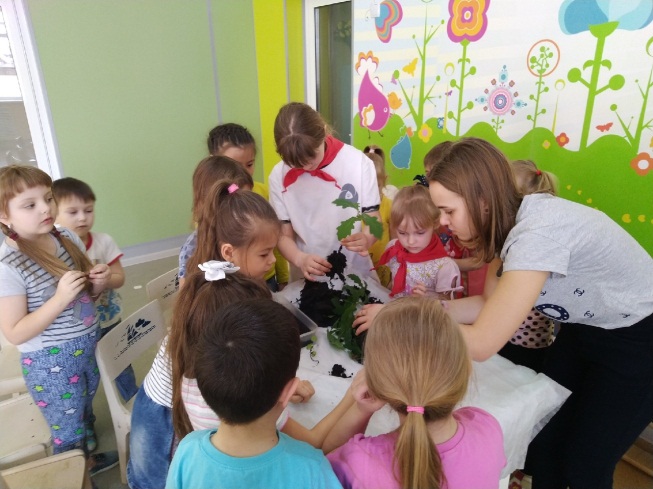   6 мая 2019 года выпускниками школы были посажены   80 саженцев и установлен памятный баннера «Лес Победы», который  занял достойное место в планировке зоны, вокруг «Поклонного креста», на въезде в наше село. https://ok.ru/video/1032064733692      Выращенные школьниками саженцы дуба черешчатого начали рассылаться по регионам Российской Федерации в г. Ульяновск, в Свердловскую область. Посадки прошли в р.п. Новоспасское  и с. Суруловка с активистами «Серебряного волонтерства» и школьниками  детско-юношеское военно-патриотическое общественное движение «Юнармия»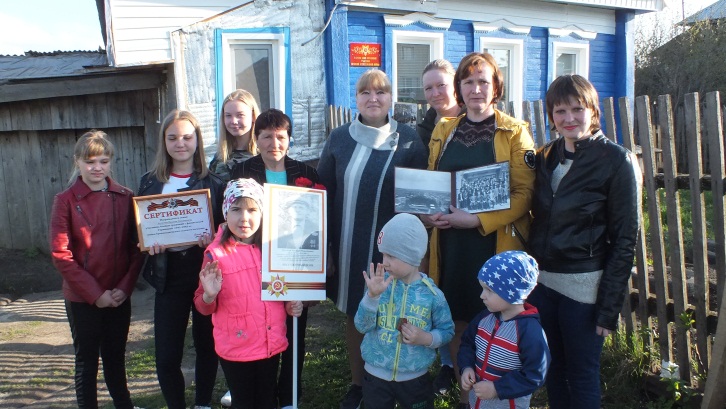   11 февраля 2020 года на заседании "Серебряной администрации" в МО "Новоспасский район", в рамках областного агитпоезда  «За здоровый образ жизни, здоровую и счастливую семью», участникам заседания были вручены эко-кубы с семенами, для участия в нашей весенней акции "Твой, лес Победы". Ценность проекта "Лес Победы" заключается от реализации саженцев, в обмен на сданную макулатуру, что поможет решить ряд социально экологических и природоохранных проблем мест проживания населения.   Ответственность  за сбор макулатуры  на себя взял кадет Мелихов Иван. Создание фото экспозиции на территории посаженной аллеи было его идеей, которую мы скоро воплотим в жизнь.  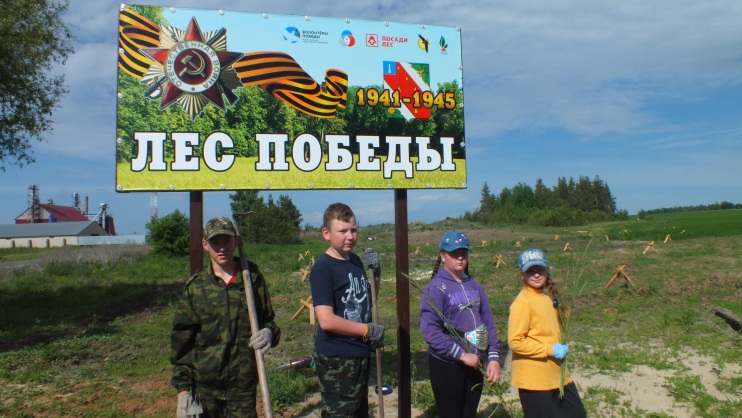   Проведение  информационно-просветительской деятельности по организации данного направления  во всех муниципалитетах Ульяновской области и Российской Федерации, через СМИ и сети интернет стало для нас первоначальной на сегодняшний день. Участвуя в  региональном волонтерском эколого-просветительском движении "ЭкоАрмия" УлГУ мы научились бережно относиться к природе так, как к самому себе. Перспективное планирование   Скоро все россияне будут праздновать Великую Победу. Мы готовились к этому дню два года. Уже собрано более 200 фотографий наших односельчан, доблестно воюющих за нашу Родину.  Весной 2020 года памятное место у Поклонного креста  дополнится установленной экспозицией «Народная Победа» («Стена Памяти»),  с фотографиями наших односельчан участников боевых сражений с Германией.  Каждое посаженное нами  дерево стало символом памяти и продолжения жизнь, за которую многие односельчане положили свои жизни.        Сегодня  самая  важная задача  является сохранение  памяти о подвиге ветеранов Великой Отечественной войны, и воспитание  у современного поколения, чувство гордости и патриотизма за свою малую Родину. 9 мая 2020 года пройдет в  пятый раз народное шествие по центральной улице села Троицкий Сунгур.   В преддверии празднования Победы  пройдет торжественное открытие фото экспозиции «Народная Победа» на месте   дубовой аллеи памяти «Я помню, я горжусь!», которую мы посадили все вместе.  Вывод:Волонтеры победы и  Российское Движение Школьников совместно организуют работу по  направлениям: помощь ветеранам, благоустройство памятных мест и воинских захоронений, волонтерское сопровождение парадов Победы и народного шествия «Бессмертный полк», Всероссийские исторические квесты и акции.   Мы может смело считать себя Волонтерами Победы. Мы -  это те, кто гордятся своим прошлым, ценят настоящее.      Благодаря социальному проекту «Красная звезда героя»,  Красные звезды «зажглись» на домах  участников Великой Отечественной войны, тружеников тыла и детей войны,  как символ памяти о тех доблестных подвигах, которые совершили наши предки в годы войны. Выращенные дубы украсят наше село Троицкий Сунгур, а  установленная фото экспозиция «Народная Победа»  будет способствовать  увековечиванию памяти о родственниках, участников   Великой Отечественной войны.Название проекта: Социально-значимый проект «Красная звезда героя»  Автор проекта:Корнишина Милана Александровна, 04.08.2009 г.р. 433870 Ульяновская область р.п. Новоспасское пл. Макаренко д.33 кв.25 тел. +79279808631milana040809@yandex.ruhttps://vk.com/id348064586ученица 4 класса МОУ СШ №1 р.п. НовоспасскоеКирсанов Сергей Сергеевич,29.11.2006433876 Ульяновская область , Новоспасский р-он, с. Троицкий Сунгур ул. Тел. 89374530801serzh.kirsanov/05@mail.ruhttps://vk.com/id508971042ученик 8 класса МОУ «Троицко-Сунгурская СШ»Название организации: - Местная казачья общественная организация «Станица Троицкосунгурская» -     Военно-патриотическое казачье кадетское объединение «Патриот» на базе Муниципального общеобразовательного учреждения                                     «Троицко-Сунгурская средняя школа» МО «Новоспасский район» Ульяновская областьРуководитель  проекта:Наставник Сотник Мерзлякова Оксана Викторовна 20.01.1970г.р.                                                                  МКОО «Станица Троицкосунгурская»,                                                                                                                                                                                                                       учитель физической культуры                                                МОУ «Троицко-Сунгурская СШ»Тел.89279808631Эл.почта : milana200170@yandex.ruhttps://vk.com/merzlyakova1970Цель проекта:Установить  памятные доски на домах ветеранов и открыть  фото экспозицию «Народная Победа»  для увековечивания памяти о родственниках, участниках  Великой Отечественной войны.Задачи проекта:       1.  Привлечение кадет, школьников для сбора информации о ветеранах и  проведение  опроса односельчан  для сбора данных, о количестве    домов в которых живут родственники  участников   Великой Отечественной войны;       2.  Проведение  акции по сбору макулатуры, с участие  школьников, жителей села, сотрудников предприятий   для получения  собственных денежных средств на реализацию проекта;     3.  Участие в патриотическом марафоне «Никто не забыт и ничто ни что не  забыто»:  проведение  посадки дубовой аллеи памяти «Я помню, я горжусь!» и открытие  фото экспозиции «Народная Победа»;    4. Распространение информации о проекте и привлечение детских и молодежных  общественных объединений, общественности, социальных партнеров  для реализации проекта в СМИ и сети интернет.       5. Проведение  торжественного вручения памятной доски и открытие  фото экспозицию «Народная Победа» на месте заложенной аллеи памяти.Целевая аудитория:Учащиеся и их родители – 190 человек и 350 человек;Односельчане и сотрудники предприятий 2000 тысячи человек;Жители Ульяновской области , школьники Свердловской областиСроки и период реализации проекта:Сентябрь 2018 по май 2020 2 годаКраткое описание механизма реализации проекта:   Социально-значимый проект «Красная звезда героя»,  включает в себя теоретическую и практическую деятельность, организованную членами  школьных детских организаций: кадет ВККПО «Патриот» и юных экологов объединения «Экологический туризм» ОГБУ ДО ДТДМ г. Ульяновска, а так же группой инициативных ребят и их родственников. Каждый  член  команды работал по направлению, которое ему наиболее интересно.    Организации социально-гражданской активности жителей села  Троицкий Сунгур Новоспасского района Ульяновской области с 2018 по 2020 год проходило поэтапно.     В   проекте  описываются собранные кадетами и школьниками материалы  исторических событий о жизни наших односельчан в  период с 1941 по 1945 года.     Время неумолимо бежит вперед, все дальше уходя от тех военных лет. Чтобы сохранить память о своих родных я предложил ребятам  составить свою родословную и написать о них в семейной  книге памяти.    С сентября 2018 года  началось наша активная работа по подготовке к празднованию 75 –ой годовщины празднования Победы в Великой Отечественной войне, в рамках Всероссийского патриотического марафона «Никто не забыт и ничто не забыто».      Реализация первого этапа успешно окончилась в 9 мая 2019 года, когда на 80 домах жителей села  Комаровка и  села Троицкий Сунгур   были установлены памятные доски на домах ветеранов, для увековечивания памяти о своих родственников, участников Великой Отечественной войны.	     Активная работа кадет и экологов-волонтеров смогла объединить жителей села, представителей общественности, казаков , меценатов и сотрудников администраций муниципального и регионального уровней для реализации второго  этапа  учебно  –исследовательской и практико-ориентированной деятельности.   С осени 2018 года по май 2019 года юные экологи занимались исследованием желудей дуба черешчатого, проводили   сбор  желудей,  посадку и пикирование  подращённых молодых сеянцев. Встал вопрос о создании  дубовой аллеи памяти «Я помню, я горжусь!», ведь   каждый сеянец был выращен  ребятами, в память о тех, кто ушел на фронт в 1941 году и доблестно воевал за нашу родину.  Наше обращение и план-схема посадки было рассмотрена на сходе казаков МКОО «Станица «Троицкосунгуркая» и  местной администрации, где  получило одобрение о посадке. 6 мая 2019 года выпускниками школы были посажены   80 саженцев и установлен памятный баннера «Лес Победы», который  занял достойное место в планировке зоны, вокруг «Поклонного креста», на въезде в наше село.  9 мая нами была организована акция  «Георгиевская лента», возложены цветы к поклонному кресту и нашим выращенным дубочкам. Видеосюжет о данной акции прошел на телеканале www. REPORTER73.ТV https://ok.ru/video/1032064733692 , который посмотрели не только жители нашего села и района, но и Ульяновской области.    Выращенные школьниками саженцы дуба черешчатого начали рассылаться по регионам Российской Федерации в г. Ульяновск, в Свердловскую область. Посадки прошли в р.п. Новоспасское  и с. Суруловка с активистами «Серебряного волонтерства» и школьниками  детско-юношеское военно-патриотическое общественное движение «Юнармия».  11 февраля 2020 года на заседании "Серебряной администрации" в МО "Новоспасский район", в рамках областного агитпоезда  «За здоровый образ жизни, здоровую и счастливую семью», участникам заседания были вручены эко-кубы с семенами, для участия в нашей весенней акции "Твой, лес Победы". Ценность проекта "Лес Победы" заключается от реализации саженцев, в обмен на сданную макулатуру, что поможет решить ряд социально экологических и природоохранных проблем мест проживания населения. Видеосюжет о данной акции прошел на телеканале ОТР https://youtu.be/j83eCyRYIXA          Сегодня  самая  важная задача  является сохранение  памяти о подвиге ветеранов Великой Отечественной войны, и воспитание  у современного поколения, чувство гордости и патриотизма за свою малую Родину. Весной 2020 года памятное место дополнится установленной экспозицией «Народная Победа» («Стена Памяти»),  с фотографиями наших односельчан участников боевых сражений с Германией.  На данном третье этапе собрано более 200 фотографий из семейных архивов. Составлен бюджет и определены источники финансирования, это собственные средства, грантовая поддержка,  софинансирование ТОС и казачества.      Проведение  информационно-просветительской деятельности по организации данного направления  во всех муниципалитетах Ульяновской области и Российской Федерации, через СМИ и сети интернет стало для нас первоначальной на сегодняшний день. Участвуя в  региональном волонтерском эколого-просветительском движении "ЭкоАрмия" УлГУ мы научились бережно относиться к природе так, как к самому себе.     В проекте представлена  совместная работа детей, педагогов, местной власти и общественности, сотрудников предприятий ЗАО  Холдинга ПромИнвест, меценатов и казаков, общественных некоммерческих организаций и ВУЗов, представителей СМИ.     Общественное мнение и признание, для нас стало важной частью в реализации проекта. Наша деятельность по реализации проекта получила наивысшую награду, участвуя во Всероссийском конкурсе «Доброволец России 2018», где проект «Красная звезда героя», в номинации «уверенные в будущем»  занял 2 место.      Социально – гражданская и волонтёрская деятельность детских общественных организаций действующих на базе МОУ «Троицко-Сунгурская СШ» по итогам 2019 года стала победителем Национального проекта «Образования» Федерального проекта «Социальная активность» Всероссийского конкурса «Добро не уходит на каникулы» в номинации «лучшие практики», где получила 300 тысяч на развитие волонтерской деятельности. Организатором данного конкурса стала Общественно-государственная детско-юношеская организация Российское движение школьников (РДШ), членами которой мы являемся третий год.    Закрытие Года добровольца прошло с участием Губернатора Ульяновской области Морозова С. И. , где  наградили лучших добровольцев, моих ребят, на региональном форуме «Наша будущее».  У нас одна общая дорога по сохранению «Подвига народа»,  «Красной звезды Победы» и она сегодня в надежных руках.   Ожидаемые результаты проекта:-Достигнутые качественные результаты проекта:Привлекли к  участию в проекте и сплотились общей целью и поставленными задачами 30 кружковцев и 10 инициативных учеников, 6 педагогов, 50 родителей; - в выращивании и посадке принимали участие дошкольники детского сада -25 человек и 2 воспитатель 10 родителей.  - Благоустроили дома и территорию поселения.Агитационная и волонтерская деятельность:- привлекли  к участию детские и молодежные общественные организации  Волонтеры Победы , РДШ и Юнармия;Информационно -просветительской деятельности - получили знания и опыт в лесном деле, исследовательской работе- сотрудничество на договорной основе  с кафедрой экологии УЛГУ информационно просветительский проект «ЭкаАрмия»;- сотрудничество на договорной основе ГКУ Лесничество. Распространение опыта работы и профессиональная защита проекта на региональном в г. Ульяновске и  федеральном уровне в г. Москва.(очное и заочное)- Достижения и награды проекта: - В мае 2018 года проект «Красная звезда героя» стала финалистом очного этапа международного конкурса "Наша история", который проходил с 7 по 9 мая 2018 года в городе Москва. Все участники конкурса стали участниками шествия Бессмертного Полка по Красной площади в Москве 9 мая 2018. Защита прошла с участие 400 участников в номинации.- В декабре 2018года проект стал победителем во Всероссийском конкурсе «Доброволец России 2018», в номинации «уверенные в будущем»  занял 2 место.(заочное участие).Получили поддержку финансовую поддержку на софинансирование проекта  от :-местной казачьей общественной организации «Станица Троицко-Сунгурская» Новоспасского района Ульяновской области; - территориального общественного самоуправления (ТОС) с. Троицкий Сунгур;- Всероссийского конкурса «Добро не уходит на каникулы» РДШ. Опыт работы по проекту апробирован на региональных и федеральных телеканалах:-видеоролик https://youtu.be/1HLx3lkM410-телеканале www. REPORTER73.ТV https://ok.ru/video/1032064733692телеканал ОТР https://youtu.be/j83eCyRYIXA- представлена наша деятельность в группе ВК: https://vk.com/club136337946https://vk.com/club65409256 -наш проект вошел во Всероссийский сборник «Лучшие практики волонтерской деятельности». - Единая информационная система ДоброволецРоссии.РФhttps://xn--90acesaqsbbbreoa5e3dp.xn--p1ai/eventshttps://xn--90acesaqsbbbreoa5e3dp.xn--p1ai/organizations/125787/infoСоциальный эффект нашего проекта заключается в том, что:- школьный питомник будет способствовать приобретению практических навыков по выращиванию и уходу за лесными культурами у школьников и дошкольников;-опытно-исследовательское работа в питомнике при участи УлГУ (Фролова) способствовать пред профильной подготовке и выбора будущей профессии;- реализация сеянцев и саженцев лиственных и хвойных пород  поможет решить проблемы озеленения и омолаживания лесного фонда в   муниципальных районах Ульяновской области,- социально -экономический эффект от реализации проекта «Бумаге вторая жизнь» , в обмен  на сданную макулатуру,  поможет   решить ряд социально экологических и природоохранных проблем мест проживания  населения, с участие организации по вторичной переработке ООО МКС- Министерство природы и цикличной экономики Ульяновской области (далее – Министерство) является исполнительным органом государственной власти Ульяновской области и контролирующий орган.- организация волонтерской - добровольческой работы, при взаимодействии с Центром добровольчества#ТерриторияДобра73 #ДесятилетиеДоброты и Ульяновский МБИ посадочный  материал будет распространяться для проведения   ежегодных патриотических и экологических акций таких, как : «Лес Победы», «Возродим наш лес», «Твой лес Победы» в рамках Федерального проекта «Сад Победы».Достигнутые  количественные результаты проекта:Информационно –аналитические и статистические - провели статистический сбор о количестве красных звезд на домах в настоящее время, что составляет 60 домов от 380.- распространили информацию о проекте на муниципальном ,  региональном и федеральном уровнях:- выступили на классном часе для одноклассников и родителей;- выступили на сходе казаков станицы и получили одобрение проекта;- напечатали статьи 5 статей в газете «Сунгурский вестник», «Сельская правда»;- создано два видеоролика и показано два видеосюжета на телеканалах.  Практические: - расклеили листовки на информационных стендах по улицам села в количестве 40 штук;-  изготовили макета памятной таблички «Здесь проживал участник ВОВ»;-  составили бюджет проекта, организации для заказа табличек; - заложили школьный и лесной питомник, где выращивали сеянцы дуба черешчатого, что составило 300 сеянцев.- заложили дубовую аллею, где высадили 100 дубов;- распространили 100 саженцев выращенных кружковцами;- в посадке  реализованных саженцев  приняло 5 организаций –количество участников 350 человек;- провели более 40 акций в рамках патриотического марафона «Никто не забыт и ничто е забыто».Количество полученных средств:- Провели осенний и весенний сбор макулатуры для получения собственных средств, что составляет 4 тысячи рублей;- В июне 2019 году были получены грантовые средства в размере 5 тысяч  на приобретение формы и флага РДШ за проведение  посадок по проекту «Посади лес» движение ЭКА.- В ноябре 2019 года деятельность по проекту заняла 5 место (среди 500 участников) Всероссийского конкурса «Добро не уходит на каникулы» и получила 300 тысяч на развитие волонтерства. Привлеченные партнеры проекта:Образовательный и воспитательный процесс:- МУДО  «Новоспасский» ЦДТ,-ОГБУ ДО ДТДМ г. Ульяновск.- Учебно-опытная и волонтерская работа проходит при взаимодействии с УлГУ.Социальные партнеры :- администрация Троицкосунгурского сельского поселения , в лице Коновалова А.Ю., - глава поселения с. Троицкий Сунгур Щетинин  А.В.,- ООО «Лес Н», Сидоров Валерий Владимирович, начальник отдела по лесозаготовке,Профильные структуры :- ГКУ  Ульяновской области «Новоспасское лесничество», в лице  Мерзляковой Надежды Петровны заместителем директора Джалюкова И.Р.-Организациями по вторичной переработке  с фирмой  ООО МКС Афанасьева М.В. (подписано Гарантийное письмо)Привлекли к реализации проекта общественность на местном уровне: - казаков местной казачьей  общественной организации «Станица Троицко-Сунгурская» Новоспасского района Ульяновской области, в лице кошевого атаманом МКОО "Станица Троицкосунгурская" сотника Мясникова Николая Григорьевича ,- членов местного общественного территориального органа самоуправления (ТОС), председатель Чекушкин А.В. - старост улиц клуба «Соковкин» , главный староста  Авдеев А.И. - депутатов местного отделения членов партии «Единая Россия»;на муниципальном уровне:- членов сектора по делам молодежи администрации муниципального образования «Новоспасский район» первичной ячейки РСМ ;- членов первичной ячейки РДШ и Юнарамия;- главу администрации МО «Новоспасский район» и сотрудников социальной защиты;- районных волонтеров «Серебрянного возраста» и «Серебряной администрации» на региональном уровне: членов «Волонтеров Победы» и Российское движение школьников (РДШ)на федеральном уровне общероссийское  общественные  организации:-Всероссийской движение ЭКА с проектом «Посади лес»;- Гринпис с проектом «Возродим лес»Мультипликативность:Группа в Контакте - https://vk.com/club65409256https://vk.com/club136337946  Публикации в районной газете «Сельская правда» и    сельской газете «Сунгурский вестник»; Репортажи на  телевидении «Сфера ТВ», в новостной ленте  «Я помню, я горжусь!»;Видеосюжет о данной акции прошел сюжет на телеканале www. REPORTER73.ТV https://ok.ru/video/1032064733692 , который посмотрели не только жители нашего села и района, но и Ульяновской области.В новостной ленте на  сайте региональном отделения «Волонтеры Победы» и «РДШ»;Создание видео фильмов и рассказы о ветеранах в сети интернет; Создание семейных архивов, фото альбомом «Моя родословная»; Проведение тематических рассказов и экскурсий в парке – Мемориал 65 летия Победы в Великой Отечественной войне;Выступление на Советах, заседаниях, участие в конкурсах, форумах;Рассылка саженцев по регионам  РФ.Приложение:Презентация -1, видео сюжет -2№Направление работыВремя проведенияКто провел, подготовил1Поисковая работа «Никто не забыт и ничто не забыто»- Сбор информации о сражениях  Великой Отечественной войны, Японской войны. Поиск мест  сражений и участников военных действий из архивных источников и сети Интернет.-  Сбор информации из семейного архива.- Переписка с семьями участников сражений.В течение года2018-2019 у. г.Март –апрель 2020Кадеты ВККПО «Патриот»Объединение «Экологический туризм» 2Информационная работа- Оформление страницы в сети Интернет – группа в Контакте, под девизом «Будущее начинается сегодня».-  Пополнение фонда школьного  музея.- Размещение сценарии, фотографии и другой информации о проведении мероприятий по проекту:- Публикация творческих работ, отчетов о проделанной работе учащихся в СМИ: - районная общественно-политическая газета «Сельская правда»,- местная общественная газета                        « Троицкий вестик»- сайте групп -Экскурсии в «Музей под открытым небом», в рамках летнего палаточного лагеря и регионального казачьего СполохаВ течение реализации проектаМай 2018 г. – Сентябрь 2019 г. Май2018г. –март 2020г.Май 2018 г. – май 2020 г. Редколлегия Объединение «Экологический туризмКадеты ВККПО «Патриот»Объединение «Экологический туризм, школьники, кадеты   ВККПО «Патриот»3Патриотический марафон «Никто не забыт, ничто не забыто»В течение реализации проекта-  Акции «1 мая день труда»- Велопробег «День Победы»- Акции  «Подарок ветерану в день защиты детей».- Акции «Запиши голос ветерана».- Праздничный концерте  посвященного празднованию «Дня Победы»;- Международная акция «Свеча памяти»- Проведение  выступления на классном  часе: - «Мой дедушка был на войне»;                                               - «История войны, история страны, история семьи»;- Классный час «Армейская закалка по жизни меня вела». Встречи с преподавателем военной начальной подготовки Мерзляковым А.М., - Классный час «Казачьему роду нет перевода», встреча со станичниками,- Классный час «Учитель первый, учитель в душе, учитель в памяти», встреча семьей  Горбуновой А.С.,- Казачий час «Моя родословная», встреча с кадетами- Классный час "Поисковое движение России", в рамках Всероссийской акции "День неизвестного солдата"-Всероссийская акция  «Дальневосточная Победы » -Всероссийский исторический квест #Глубина-Всероссийском историческом квесте "Калашников  -квест"-Всероссийской акции «Добрые уроки" прошел просмотр фильма «ВОЛОНТЕРЫ БУДУЩЕГО»  «День доброй воли»-Всероссийский исторический квест 
«1944. Дети Победы» . -Всероссийская патриотическая акция  «Блокадный хлеб»-Всероссийская патриотическая акция  «Свеча в окне»-Торжественное вручение памятных табличек  акции «Красная звезда героя» участникам - Торжественное открытие аллеи памяти «Я помню, я горжусь!» и фото экспозиции «Память Народа» 1 мая 2018г.3 мая 2018г.05 мая 2020г.1 июня 2018г.9 мая 2018г.22 июня 2018года  2сентября 2018г.5 мая 2018г.10сентябрь 2018г.В течение реализации проекта 9 сентября 2019 года 9 мая 2019С 1 сентября 2018 года по 9 мая 2020года 2 сентября  2019года1 сентября 20196 декабря 201925 декабря 201927 января 202027 января 20203 по 6 мая 2019года8 мая 2020годаОбъединение «Экологический туризм, ВПККО «Патриот»Волонтерский отряд «Доброволец», ВПККО «Патриот»Объединение «Экологический туризм, ВПККО «Патриот»Волонтерский отряд «Доброволец» , ВПККО «Патриот»Объединение «Экологический туризм, ВПККО «Патриот»Волонтерский отряд «Доброволец» , ВПККО «Патриот»МКОО «Станица Троицко-Сунгурская ВПККО «Патриот»«Экологический туризм, ВПККО «Патриот»Волонтерский отряд «Доброволец» , МКОО «Станица Троицко-Сунгурская ВПККО «Патриот»4Учебно-исследовательская и природо-охранная деятельность- Проведение экологической  акции «Охранять природу значит защищать Родину»;- Операция «Вторичный бум», в рамках информационно – просветительского проекта «Бумаге вторую жизнь»; - Акции  «Посади дерево за того парня», «Лес Победы»- Операция «Эколята, дошколята- наши дружные ребята!»- Акция «Возродим наш лес!»Осень весна ежегодноОсень, весна ежегодноВесна, осеньежегодно «Экологический туризм, ВПККО «Патриот»Волонтерский отряд «Доброволец» , ВПККО «Патриот»МКОО «Станица Троицко-Сунгурская ВПККО «Патриот»5Социально – гражданская работа по оказание помощи ветеранам труда, труженикам тыла и односельчанам, отнесенных к категории дети войны- Операция «Забота»- Шефская  помощь «Сельские будни»- Операция «Снег»- Операция «Ветеран живет рядом»- Операция «Пополним погребок»В течение годаОбъединение «Экологический туризм, школьники, кадеты   ВККПО «Патриот»Требуемая сумма (грантовая поддержка)80.720.00Наименование  строительного 	материалаРазмер, мм., кг Количество шт, кгЦена шт., кгОбщая сумма 2018-2019 2018-2019 2018-2019 2018-2019 2018-2019 2018-2019 1Сверхтвердая ДВП, 1220 х 2440, толщина 63 листа1200.003.600.002Краска по дереву, цвет красный 3  5 банки380.001.900.003Гвозди размер 1005250.001.250.004Памятные таблички30x40см100500.0050.000.005Шуруп по бетону  -гвоздь дюбель 6мм x 60 мм 4001.00400.006Заглушки для гвоздей 4000.30120.007Цветы гвоздики 25050.0012500.00Реализован                                                                                                      68640.00Реализован                                                                                                      68640.00Реализован                                                                                                      68640.00Реализован                                                                                                      68640.00Реализован                                                                                                      68640.00Реализован                                                                                                      68640.002019-20202019-20202019-20202019-20202019-20202019-20201Шары для оформления мероприятия гелевые (белые, красные, сине-голубые ) Средние 12020.002.400.002Ткань для оформления сценыШифон Белый цвет 10250.002.500.003Ткань для оформления сценыШифон Белый красный  10250.002.500.004Ткань для оформления сценыШифон Белый синий-голубой10250.002.500.005Ткань для оформления сценыШифон Темно-желтый 5250.001.250.006Ткань для оформления сценыШифонЧерный5250.001.250.007Гофрированная бумага (изготовление объемных цветов)Красный цвет10120.001.200.008Гофрированная бумага (изготовление объемных цветов)Зеленый цвет10120.001.200.009Гофрированная бумага (изготовление объемных цветов)Белыйцвет5120.00700.0010Гофрированная бумага (изготовление объемных цветов)Желтый  цвет5120.00700.0011Гофрированная бумага (изготовление объемных цветов)Черный  цвет5120.00700.0012Клей ПВА 0.5 л5200.001.000.0013Форма военных лет – комплект ведущим мероприятия (рубашка, юбка, пилотка, ремень)40 (SМ)14.000.004.000.0014Форма военных лет – комплект ведущим мероприятия (рубашка, брюки, пилотка, ремень)42 (М)14.000.004.000.0015Цветы для поздравления Гвоздикипо 2 шт  20050.0010.000.0016Корзины с цветами для возложения к вечному огню Сборный букет цветов 151.000.0015.000.0017Бумага для оформления грамот 160 мм 50 шт 5600.003.000.0018Заправка картриджа черного2500.001.000.0019Заправка картриджа цветного 2500.001.000.0020Баннеры с фотографиями 53500.0017500.0021Каркас 51500.007500.0022Бетон 2 мешка 1200.002400.0020Собственные деньги ОУ (сбор макулатуры) риск проекта4.000.0027Софинансирование ТОС 20%Софинансирование ТОС 20%Софинансирование ТОС 20%Софинансирование ТОС 20%20.180.0028Требуемая сумма (грантовая поддержка)Требуемая сумма (грантовая поддержка)Требуемая сумма (грантовая поддержка)Требуемая сумма (грантовая поддержка)80.720.00Итого Итого Итого Итого 104.900.00ОБЩАЯ СУММА ПРОЕКТАОБЩАЯ СУММА ПРОЕКТАОБЩАЯ СУММА ПРОЕКТАОБЩАЯ СУММА ПРОЕКТА173.540.00